          ҠАРАР                                                                         ПОСТАНОВЛЕНИЕ18 августа 2020 й.                       №  44                                 18 августа 2020 г.О внесении изменений в постановление «О порядке администрирования доходов бюджета сельского поселения Бишкаинский сельсовет муниципального района Аургазинский район Республики Башкортостан»В соответствии с положениями Бюджетного кодекса Российской Федерации, П О С Т А Н О В Л Я Ю:1.Внести изменения в постановление главы администрации                                       № 64 от 13 декабря 2018 года «О порядке администрирования доходов бюджета сельского поселения Бишкаинский сельсовет муниципального района Аургазинский район Республики Башкортостан» следующие изменения, исключить в приложении следующий код дохода:2.Постановление действует с 1 января 2020 года.3. Контроль за исполнением настоящего постановления оставляю за собой. Глава сельского поселения                                            Евстафьев В.А.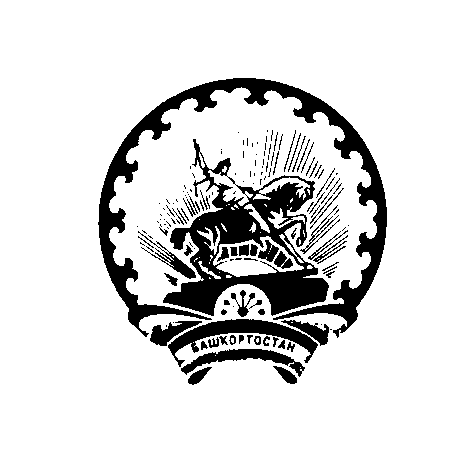 Башkортостан РеспубликаhыАуырғазы районы муниципаль районының Бишkайын ауыл советы ауыл биләмәhе хакимиәтеРеспублика БашкортостанАдминистрация сельского поселения Бишкаинский сельсовет муниципального района Аургазинский район7911080402001 4000 110Государственная пошлина за совершение нотариальных действий должностными лицами органов местного самоуправления, уполномоченными в соответствии с законодательными актами Российской Федерации на совершение нотариальных действий (прочие поступления